TERM 1-2023442/1 -		F4 ART AND DESIGN 	- 	Paper 1               Time: 1 ½ hours                                           Name………………………………………….…………     Index Number…………………….................Candidate’s signature…………..……..………..…..…     Date……………….……………………………….._______________________________________________________________Instructions to candidatesWrite your name and index number in the spaces provided aboveSign and write the date of the examination in the spaces provided above.This paper consists of three sections A, B and C.Answer all questions in section A and B.Answer any one question in section CAnswers to all the questions must be written in the spaces provided.Where drawings and diagrams are appropriate, they should be included within the text of your answersThis paper consists of 12 printed pages.Candidates should check the question paper to ascertain that all the pages are printed as indicated and that no questions are missing.Candidates should answer the questions in English________________________________________________________________For Examiner’s Use OnlySECTION    A (20 marks)Answer all the questions in this section in the spaces provided.  Below is an art work.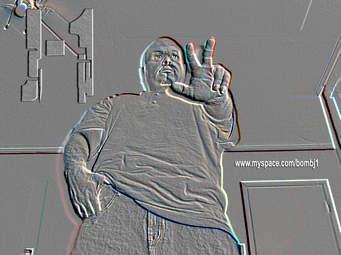 Identify the style used to create and decorate the artwork		                                            (1mark)Identify one way through which perspective has been achieved in the composition (1mark)At what eye level was the picture created/drawn? (1mk)Explain the significance difference between a negative space and a positive space in a composition(2marks)Below is a tool used in an art process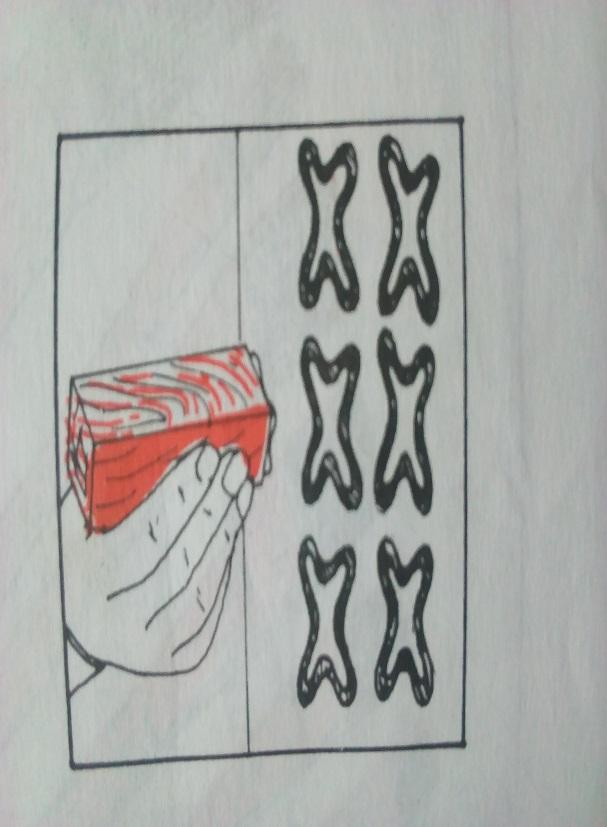 Identify the tool held and state the technique of art where it is used.		                     (2marks)Explain the term dabbing as applied in art and design	                                                  (2marks)Explain the difference between objective and subjective colour use in painting 	(2marks)	Below are tools used in an art technique,. 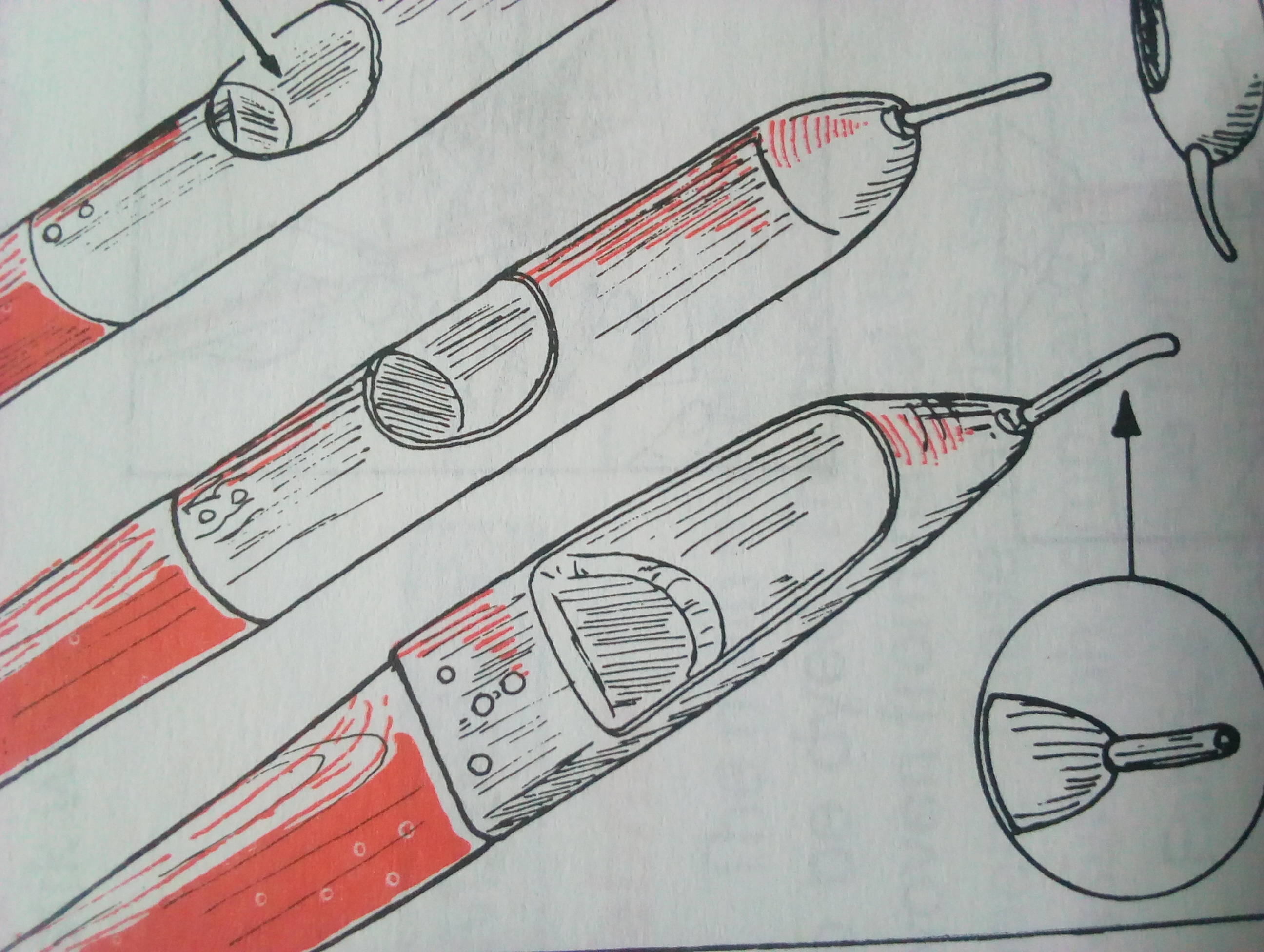 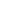 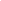 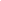               (i)Name the tools and which art technique they are used for                  ……………………………………………………                           ………………………………………………….. (2mks)             (ii)  Label parts X, Y and Z 		                                          (3marks)              (ii) State the reason why wax is melted in a double container    (1mk)            ……………………………………………………………………………………………………………………………………………………………………………………………………………………………………………………………………………………………………………………….Identify the technique used in decorating the artwork below	                                                                                                                                      (1marks)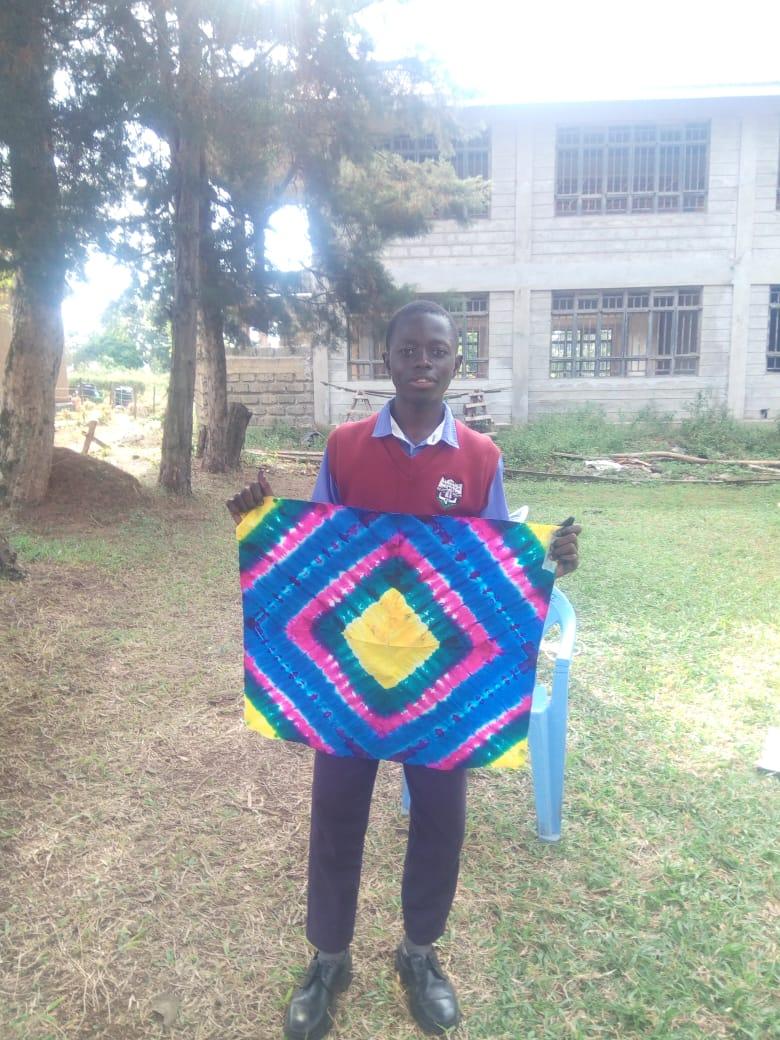 (g) What is a mordant and State the reason for adding a mordant in the art work process above	(2marks)SECTION    B (25 marks)Answer all the questions in this section in the spaces provided.Identify the activity below	                                                                                  (1mark)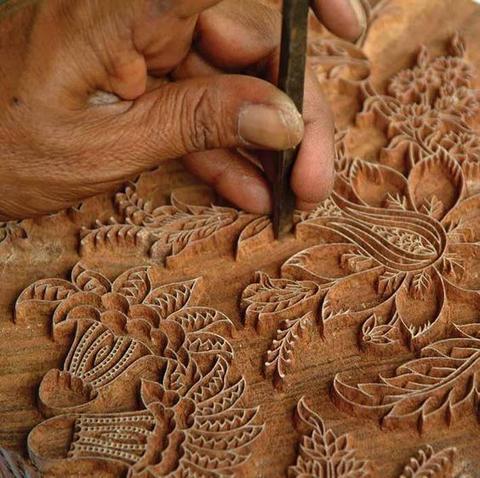 Highlight two precautionary measures taken during the process	(2marks)Study the picture below and answer the questions that follow.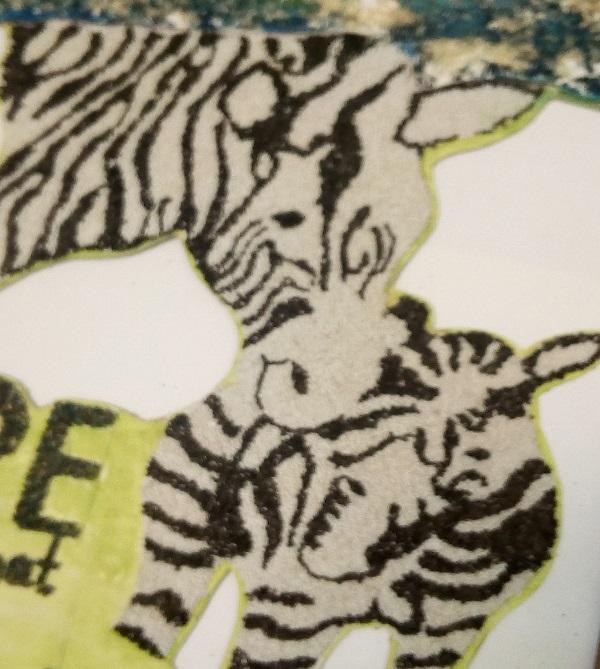 Name the technique used to make the above picture.(1mark)       ……………………………………………………………………………Explain the characteristics of the artwork technique above(4mks)…………………………………………………………………………………………………………………………………………………………………………………………………………………………………………………………………………………………………………………………………………………………………………………………………………………………………………………………………………………………………………………………………………………......................………………………………………………………………………………………………………………………………………………………………………………………Below is a stage in the silk screen process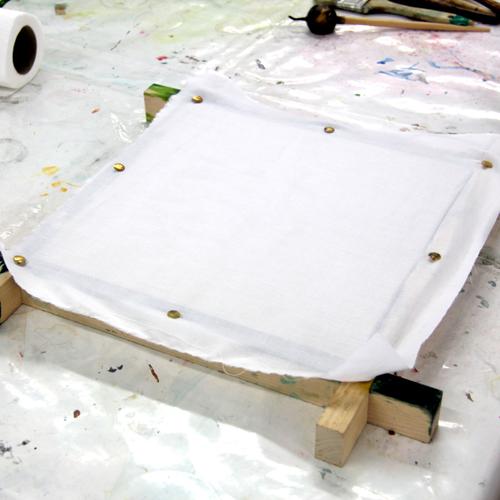 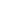 Identify the material labeled x and state its function in the process                   (2marks)Briefly describe the above process.(4mks)( c) Explain the functional differences between a squeegee and  Tjanting in fabric design process                    (2marks)Describe the following techniques of decorating clay itemsEmbossing 	(1mark)Inlaying 		(1mark)Excising		(1mark)Explain two major defects in weaving			                       (2marks)The image below shows an art work. Analyse the art work in terms of: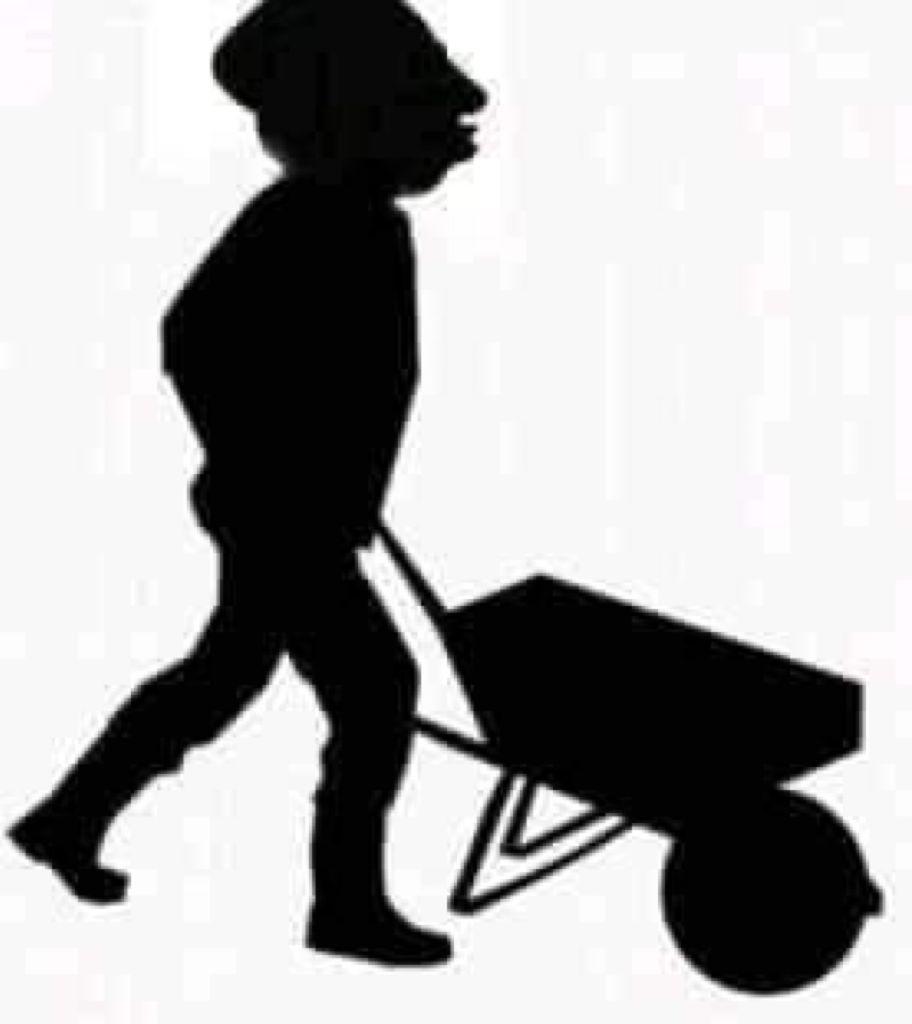  Type of art work. ………………………………………………………………………………………  (1mrk)Technique used   ……………………………………………………………………………………….  (1mk)Subject matter …………………………………………………………………………………………… (1mrk)Function         ………………………………………………………………………………………………  (1mk)SECTION C (15 marks)	Answer any one question in the spaces provided after question 9.Discuss the process of decorating a two colored fabric using a combination of tie and dye and printing          (15marks)Describe three types of reliefs in sculpture making 	                                      (3marks)Give two qualities and two limitations of constructed sculptures.                     (4marks)Describe the process of producing a sculpture using the Papier-mâché 	           (8marks)Below is an art work in the process. Study it carefully and answer the questions that follow.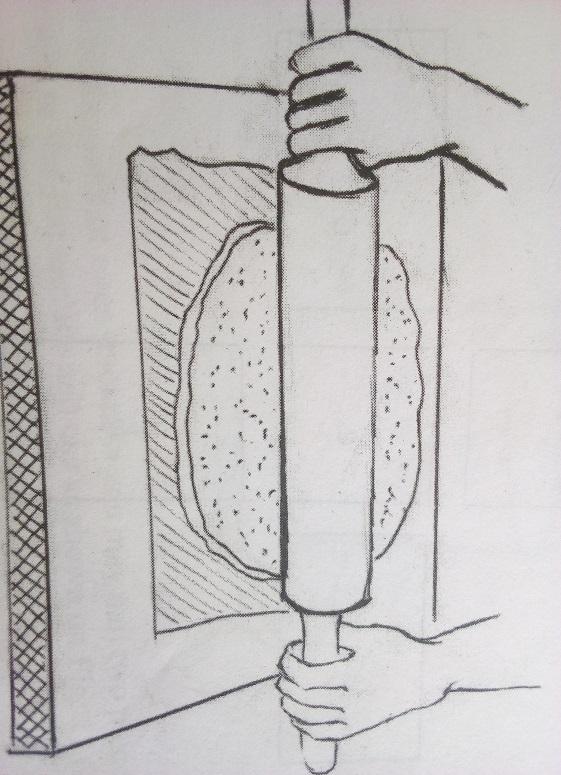 Name the technique.		                  (1mark)Identify five stages in clay preparation before its used to produce the item above		                          (5marks)Explain the difference between traditional born firing and electric firing in pottery ( 2marks)Describe how pyro metric cones work in an electric kiln  (4marks)Briefly explain three properties of clay used in pottery(3mks)SectionQuestionMaximum scoreScoreA120B203B305B408B505B604C15Max. Score Paper 1Max. Score Paper 160